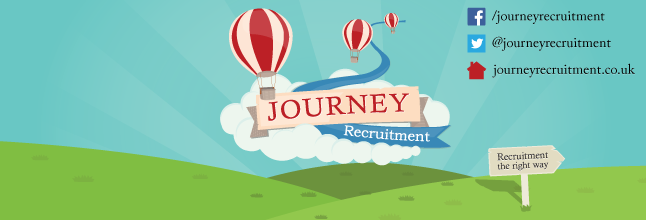 TIME SHEETClient Name & Address:					           Reporting to:Company Hours:MondayTuesdayWednesdayThursdayFridaySaturdaySundayStart TimeMeal Breaks(in mins)End TimeTotal HoursTotal HoursWorked